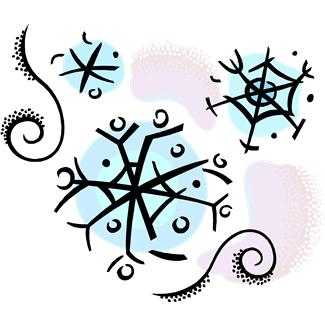 VABILOVabimo vas na občinsko proslavo ob dnevu samostojnosti in enotnosti, ki bo v ponedeljek, 22. 12. 2014, ob 17.30v Jakličevem domu na Vidmu.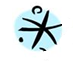 Slavnostni govornik bo župan občine Dobrepolje, gospod Janez Pavlin.                V KULTURNEM PROGRAMU BODO NASTOPALI:                                              OTROCI IZ VRTCA RINGARAJA,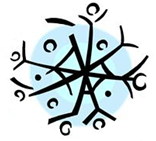                                              UČENCI PŠ STRUGE,                                             UČENCI PŠ KOMPOLJE,                                             UČENCI OŠ DOBREPOLJE,         UČENCI GLASBENE ŠOLE GROSUPLJE. VLJUDNO VABLJENI!                                        JVIZ OŠ DOBREPOLJE